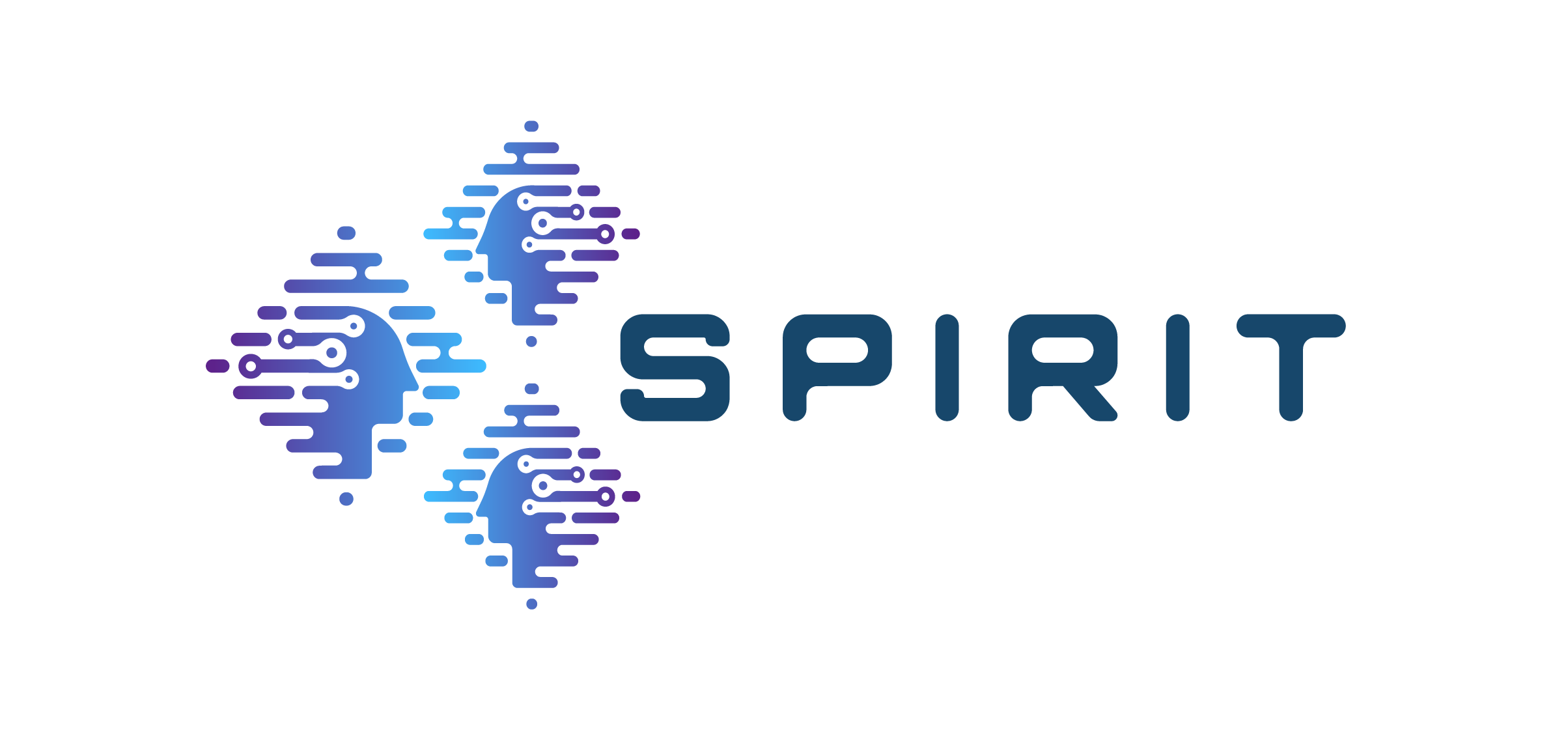 SMEs CHECK LIST SPIRIT OPEN CALL 1Revision: v.1.0DisclaimerThe information, documentation and figures available in this deliverable are written by the "Scalable Platform for Innovations on Real-time Immersive Telepresence" (SPIRIT) project’s consortium under EC grant agreement 101070672 and do not necessarily reflect the views of the European Commission.The European Commission is not liable for any use that may be made of the information contained herein.Copyright notice© 2022 - 2025 SPIRIT ConsortiumSMEs CHECK LISTIf NO, you are not an SME.   If YES, go to the next set of questions.	Official exchange rate at the day of the closure of the accounting period (http://ec.europa.eu/budget/inforeuro) If your number of employees is equal or superior to 250 persons (AWU) and your annual turnover is equal or exceeds EUR 50 million and/or your annual balance sheet total is equal or exceeds EUR 43 million, you are not an SME (more information here).If you are under all these ceilings, go to the next set of questions (1 and 2).For each abovementioned enterprise, multiply the number of employees, the turnover and the annual balance sheet total by the highest % (either capital share or voting right share).  Make the sum per category (eg number of employees, turnover and annual balance sheet total) and add it to your own number of employees, turnover and annual balance sheet total.  If according to the results, you are under the ceilings established by the Recommendation 2003/361/EC relating to the definition of micro, small and medium-sized enterprises you are an SME.  If not, you are not an SME.Organisation legal nameIs your organisation engaged in (an) economic activit(y)ies? (Yes or No)What is for your last approved accounting period:What is for your last approved accounting period:Your number of employees? (in annual working unit)Your turnover? (in €)Your annual balance sheet total? (in €)The duration (in months) of your last approved accounting periodThe closing date (dd/mm/yyyy) of your last approved accounting periodName and signature of the authorised legal representative 1 – Does your organisation meet the following situations (1/2):1.1 Linked enterprisesUpstreamAn enterprise has a majority of the shareholders' or members' voting rights in you organisation ; and or has the right to appoint or remove a majority of the members of the administrative, management or supervisory body of your organisation ; and or has the right to exercise a dominant influence over your organisation pursuant to a contract entered into with you or to a provision in your memorandum or articles of association ; and or an enterprise, which is a shareholder in or a member of your organisation, controls alone, pursuant to an agreement with other shareholders in or members of your organisation, a majority of shareholders' or members' voting rights in your organisation [Yes or No]1.1 Linked enterprisesUpstreamIf yes, please provide the legal name of this (these) enterprise(s) and send the documents requested here above [Free text]1.1 Linked enterprisesUpstreamIf yes, please provide the legal name of this (these) enterprise(s) and send the documents requested here above [Free text]1.1 Linked enterprisesUpstreamIf yes, please provide the legal name of this (these) enterprise(s) and send the documents requested here above [Free text]1.1 Linked enterprisesDownstreamYour organisation has a majority of the shareholders' or members' voting rights another (or several other) enterprise(s) ; and or has the right to appoint or remove a majority of the members of the administrative, management or supervisory body of another (or several other) enterprise(s) ; and or has the right to exercise a dominant influence over another (or several other) enterprise(s) pursuant to a contract entered into with that (these) enterprise(s) or to a provision in its (their) memorandum or articles of association and or your organisation, which is a shareholder in or member of another (or several other) enterprise(s), controls alone, pursuant to an agreement with other shareholders in or members of that (these) enterprise(s), a majority of shareholders' or members' voting rights in that (these) enterprise(s) [Yes or No]1.1 Linked enterprisesDownstreamIf yes, please provide the legal name of this (these) enterprise(s) and send the documents requested here above [Free text] 1.1 Linked enterprisesDownstreamIf yes, please provide the legal name of this (these) enterprise(s) and send the documents requested here above [Free text] 1.2. Partner enterprisesUpstreamAn enterprise (or several enterprises), which is (are) not classified as an upstream linked enterprise (see above) hold(s), either solely or jointly with one or more linked enterprises, 25 % or more of the capital or voting rights of your organisation [Yes or No]An enterprise (or several enterprises), which is (are) not classified as an upstream linked enterprise (see above) hold(s), either solely or jointly with one or more linked enterprises, 25 % or more of the capital or voting rights of your organisation [Yes or No]1.2. Partner enterprisesUpstreamIf yes, please provide the legal name of this (these) enterprise(s) and send the documents requested here above [Free text] If yes, please provide the legal name of this (these) enterprise(s) and send the documents requested here above [Free text] 1.2. Partner enterprisesUpstreamIf yes, please provide the legal name of this (these) enterprise(s) and send the documents requested here above [Free text] If yes, please provide the legal name of this (these) enterprise(s) and send the documents requested here above [Free text] 1.2. Partner enterprisesUpstreamIf yes, please provide the legal name of this (these) enterprise(s) and send the documents requested here above [Free text] If yes, please provide the legal name of this (these) enterprise(s) and send the documents requested here above [Free text] 1.2. Partner enterprisesUpstreamDo(es) this (these enterprise(s) belong to the following list:Category 1: public investment corporations, venture capital companies, individuals or groups of individuals with a regulate venture capital investment activity who invest equity capital in unquoted businesses ("business angels"), provided the total investment of those business angels in your organisation is less than EUR 1 250 000 [Yes or No]1.2. Partner enterprisesUpstreamDo(es) this (these enterprise(s) belong to the following list:Category 2: universities or non-profit research centres [Yes or No]1.2. Partner enterprisesUpstreamDo(es) this (these enterprise(s) belong to the following list:Category 3: institutional investors, including regional development funds [Yes or No]1.2. Partner enterprisesUpstreamDo(es) this (these enterprise(s) belong to the following list:Category 4: autonomous local authorities with an annual budget of less than EUR 10 million and less than 5,000 inhabitants [Yes or No]1.2. Partner enterprisesUpstreamExcept in the cases set out in the 4 above mentioned, 25 % or more of the capital or voting rights of your organisation are directly or indirectly controlled, jointly or individually, by one or more public bodies [Yes or No]Except in the cases set out in the 4 above mentioned, 25 % or more of the capital or voting rights of your organisation are directly or indirectly controlled, jointly or individually, by one or more public bodies [Yes or No]1.2. Partner enterprisesDownstreamYour organisation holds, either solely or jointly with one or more linked enterprises, 25 % or more of the capital or voting rights of another (or several other) enterprise(s) [Yes or No]Your organisation holds, either solely or jointly with one or more linked enterprises, 25 % or more of the capital or voting rights of another (or several other) enterprise(s) [Yes or No]1.2. Partner enterprisesDownstreamIf yes, please provide the legal name of this (these) enterprise(s) and send the documents requested here above Free text] If yes, please provide the legal name of this (these) enterprise(s) and send the documents requested here above Free text] 1.2. Partner enterprisesDownstreamIf yes, please provide the legal name of this (these) enterprise(s) and send the documents requested here above Free text] If yes, please provide the legal name of this (these) enterprise(s) and send the documents requested here above Free text] 2- If according to your answers to the precedent group of questions you have linked and/or partner enterprise(s), please provide for each of them the following data for their last approved accounting period, except for those belonging to one (or more) of the 4 categories mentioned under upstream partners enterprises:Upstream EnterprisesUpstream EnterprisesUpstream EnterprisesUpstream EnterprisesUpstream EnterprisesUpstream EnterprisesUpstream EnterprisesUpstream EnterprisesUpstream EnterprisesLegal name of the enterpriseStatus of the enterpriseClosing date of last approved accounting periodDuration of last approved accounting periodShare in the capital of your organisationShare in the voting rights of your organisationNumber of employeesTTurnoverAnnual balance sheet totalLegal name of the enterprise(linked or partner)(dd/mm/yy)(in months)(%)(%)(In annual working units)(In Euro)(In Euro)Downstream EnterprisesDownstream EnterprisesDownstream EnterprisesDownstream EnterprisesDownstream EnterprisesDownstream EnterprisesDownstream EnterprisesDownstream EnterprisesDownstream EnterprisesLegal name of the enterpriseStatus of the enterpriseClosing date of last approved accounting periodDuration of last approved accounting periodYour share in its capitalYour share in the voting rights of your organisationNumber of employeesTurnoverAnnual balance sheet totalLegal name of the enterprise(linked or partner)(dd/mm/yy)(in months)(%)(%)(In annual working units)(In Euro)(In Euro)